基本信息基本信息 更新时间：2024-02-22 12:52  更新时间：2024-02-22 12:52  更新时间：2024-02-22 12:52  更新时间：2024-02-22 12:52 姓    名姓    名牧通用户023 何杨牧通用户023 何杨年    龄30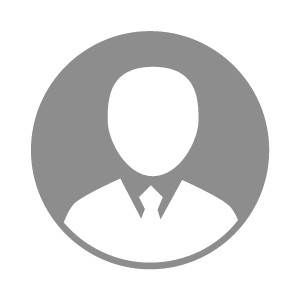 电    话电    话下载后可见下载后可见毕业院校潜江电大邮    箱邮    箱下载后可见下载后可见学    历大专住    址住    址潜江潜江期望月薪5000-10000求职意向求职意向猪场规划设计,生物安全专员,养猪技术员猪场规划设计,生物安全专员,养猪技术员猪场规划设计,生物安全专员,养猪技术员猪场规划设计,生物安全专员,养猪技术员期望地区期望地区湖北省湖北省湖北省湖北省教育经历教育经历就读学校：潜江电大 就读学校：潜江电大 就读学校：潜江电大 就读学校：潜江电大 就读学校：潜江电大 就读学校：潜江电大 就读学校：潜江电大 工作经历工作经历自我评价自我评价吃苦耐劳，执行力强。。吃苦耐劳，执行力强。。吃苦耐劳，执行力强。。吃苦耐劳，执行力强。。吃苦耐劳，执行力强。。吃苦耐劳，执行力强。。吃苦耐劳，执行力强。。其他特长其他特长